В муниципальном образовании «Карсунский район»» стартовала  двенадцатая неделя региональной акции «Развитие финансовой грамотности и налоговой культуры в муниципального образования «Карсунский район» Ульяновской области».   Первый день 19.12.2022 года региональной акции посвящен гражданам пенсионного возраста. Специалисты центра активного долголетия Вальдиватское сельское поселение Карсунского района Ульяновской области провели беседу с гражданами пенсионного возраста на тему: «Думай о пенсии смолоду».Специалисты администрации МО Урено-Карлинское сельское поселение Карсунского района Ульяновской области провели беседу с гражданами пенсионного возраста на тему: «История денег, финансов, налогообложения».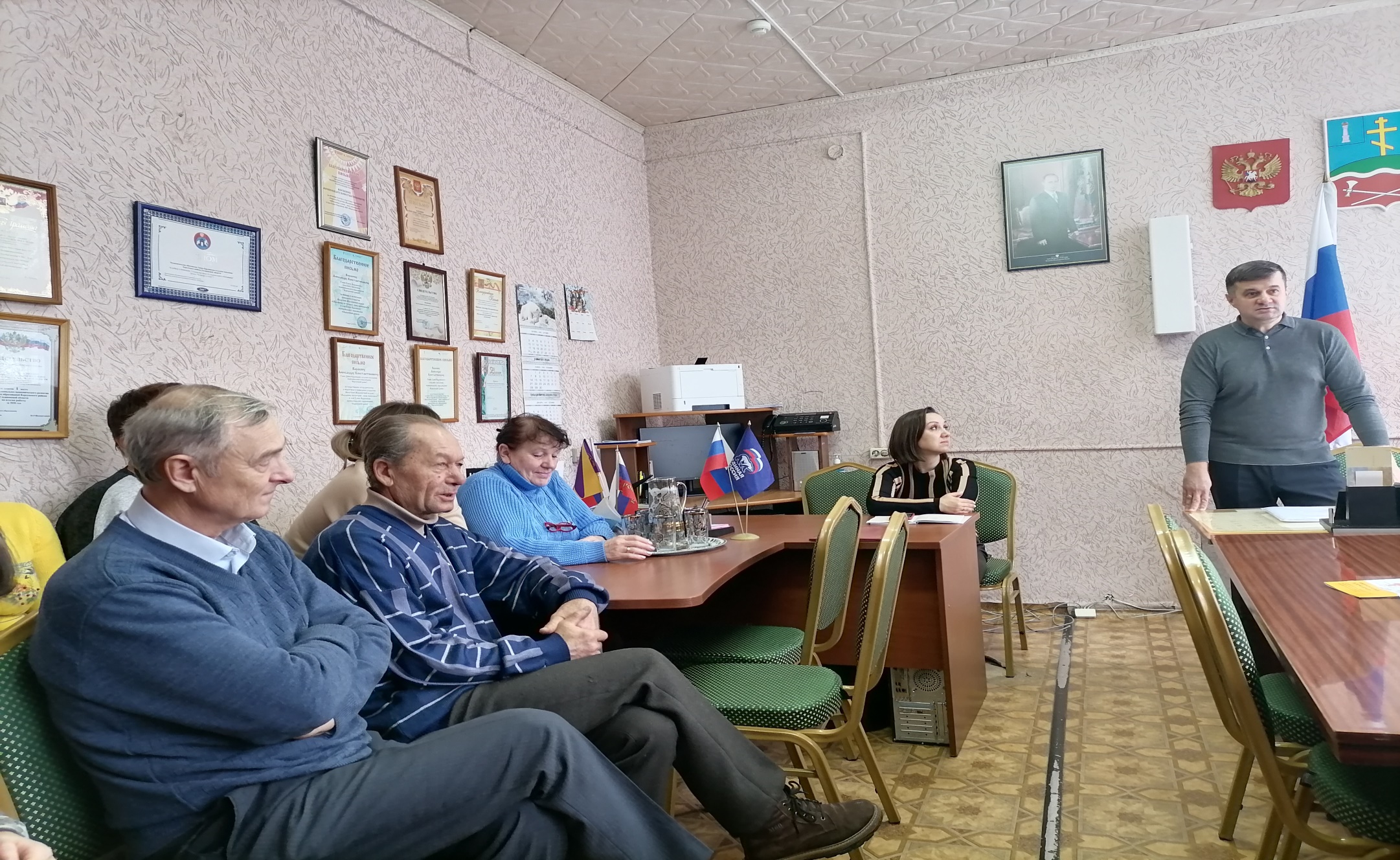 